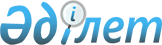 Әралуан спорт түрлері бойынша Қазақстан Республикасы құрама командаларының құрамына кіретін Оңтүстік Қазақстан облысының спортшыларына, олардың жаттықтырушыларына, сондай-ақ спорттың ойын түрлерi бойынша командалар
құрамында өнер көрсететiн спортшыларға, олардың жаттықтырушылары мен клуб
командаларының басшыларына ай сайынғы ақшалай қаржы төлеу туралы
					
			Күшін жойған
			
			
		
					Оңтүстік Қазақстан облысы әкімдігінің 2013 жылғы 5 шілдедегі № 168 қаулысы. Оңтүстік Қазақстан облысының әділет департаментімен 2013 жылғы 30 шілдеде № 2347 болып тіркелді. Күші жойылды - Оңтүстік Қазақстан облыстық әкімдігінің 2014 жылғы 14 қазандағы № 330 қаулысымен      Ескерту. Күші жойылды - Оңтүстік Қазақстан облыстық әкімдігінің 14.10.2014 № 330 қаулысымен.

      «Дене шынықтыру және спорт туралы» Қазақстан Республикасының 1999 жылғы 2 желтоқсандағы Заңының 30-бабы 2-тармағына, «Қазақстан Республикасындағы жергілікті мемлекеттік басқару және өзін-өзі басқару туралы» Қазақстан Республикасының 2001 жылғы 23 қаңтардағы Заңының 27-бабы 2-тармағына сәйкес, Оңтүстік Қазақстан облысының әкімдігі ҚАУЛЫ ЕТЕДІ:



      1. Осы қаулының қосымшасына сәйкес, әралуан спорт түрлері бойынша Қазақстан Республикасы құрама командаларының құрамына кіретін Оңтүстік Қазақстан облысының спортшыларына, олардың жаттықтырушыларына, сондай-ақ спорттың ойын түрлерi бойынша командалар құрамында өнер көрсететiн спортшыларға, олардың жаттықтырушылары мен клуб командаларының басшыларына ай сайын ақшалай қаржы төлеуді қамтамасыз етсін.



      2. Осы қаулының орындалуын бақылау облыс әкімінің орынбасары Ә.Ә.Бектаевқа жүктелсін.



      3. Осы қаулы әділет органдарында мемлекеттік тіркелген күннен бастап күшіне енеді және ол алғаш ресми жарияланғаннан кейін күнтізбелік он күн өткен соң қолданысқа енгізіледі.      Облыс әкімінің міндетін атқарушы           Б.Оспанов

Оңтүстік Қазақстан облысы

әкімдігінің 2013 жылғы «5» шілде

№ 168 қаулысына қосымша Әралуан спорт түрлері бойынша Қазақстан Республикасы құрама командаларының құрамына кіретін Оңтүстік Қазақстан облысының спортшыларына, олардың жаттықтырушыларына, сондай-ақ спорттың ойын түрлерi бойынша командалар құрамында өнер көрсететiн спортшыларға, олардың жаттықтырушылары мен клуб командаларының басшыларына төленетін ай сайынғы ақшалай қаржы
					© 2012. Қазақстан Республикасы Әділет министрлігінің «Қазақстан Республикасының Заңнама және құқықтық ақпарат институты» ШЖҚ РМК
				Нәтиже
Орын
Төлем көлемі (айлық есептік көрсеткіш)
Олимпиада ойындары (жазғы, қысқы)1 орын200 АЕКОлимпиада ойындары (жазғы, қысқы)2 орын175 АЕКОлимпиада ойындары (жазғы, қысқы)3 орын165 АЕКОлимпиада ойындары (жазғы, қысқы)4 орын120 АЕКОлимпиада ойындары (жазғы, қысқы)5 орын100 АЕКОлимпиада ойындары (жазғы, қысқы)6 орын70 АЕКЖасөспірімдер олимпиада ойындары (жазғы, қысқы) 1 орын70 АЕКЖасөспірімдер олимпиада ойындары (жазғы, қысқы) 2 орын50 АЕКЖасөспірімдер олимпиада ойындары (жазғы, қысқы) 3 орын40 АЕКАзия ойындары1 орын140 АЕКАзия ойындары2 орын120 АЕКАзия ойындары3 орын100 АЕКӘлем чемпионаты1 орын140 АЕКӘлем чемпионаты2 орын120 АЕКӘлем чемпионаты3 орын100 АЕКЖастар арасында Әлем чемпионаты (юниорлар)1 орын60 АЕКЖастар арасында Әлем чемпионаты (юниорлар)2 орын40 АЕКЖастар арасында Әлем чемпионаты (юниорлар)3 орын30 АЕКЖасөспірімдер арасында Әлем чемпионаты1 орын40 АЕКЖасөспірімдер арасында Әлем чемпионаты2 орын30 АЕКЖасөспірімдер арасында Әлем чемпионаты3 орын20 АЕКӘлем Кубогі (Әлем Кубогінің кезеңдерінен басқа)1 орын60 АЕКӘлем Кубогі (Әлем Кубогінің кезеңдерінен басқа)2 орын40 АЕКӘлем Кубогі (Әлем Кубогінің кезеңдерінен басқа)3 орын30 АЕКАзия чемпионаты1 орын60 АЕКАзия чемпионаты2 орын40 АЕКАзия чемпионаты3 орын30 АЕКҚазақстан Чемпионаты1 орын30 АЕКҚазақстан Чемпионаты2 орын15 АЕКҚазақстан Чемпионаты3 орын10 АЕК